아산정책연구원은 오는 21일(금) 오후 3시 스팀슨 센터에서 UN COI 분석보고서 ’Beyond the UN COI Report on Human Rights in DPRK‘ 전문가 간담회를 개최한다. 동 보고서는 지난 2월 유엔 북한인권조사위원회(이하 ‘조사위’)가 발간한 보고서의 조사 결과와 권고 사항을 뒷받침하고, 유엔 인권결의 채택을 앞두고 북한 인권 문제에 대한 국제사회의 관심을 제고하기 위해 발간되었다.조사위 보고서가 수용소 피해자 중심으로 작성된 데 반해, 연구원 보고서는 해외로 송출된 노동자들의 강제노역과 핵시설 노동자들에 대한 ‘실사’를 통해 인권 침해 현황을 보다 직접적으로 고발한다.이번 간담회에는 보고서 저자인 신창훈, 고명현 연구위원과 로베르타 코헨 브루킹스 선임연구원 등이 참석하여 북한의 국가정책 일환으로 행해지고 있는 인권침해 조사결과와 이를 토대로 한 정책적 권고사항을 논의한다.간담회는 코리아 소사이어티와 공동으로 24일 뉴욕에서도 개최된다.      ** 동 보고서는 연구원 홈페이지(http://en.asaninst.org/?p=29836)에서 확인 가능합니다.** 행사 취재 참석을 원하는 언론인은 아일린 블락 전문원(eileenblock@asaninst.org / 202-464-6017)에게 신청해 주시기 바랍니다.* 회의는 영어로 진행되며, 사전 등록된 참가자에 한하여 점심이 제공됩니다.* [참고자료] 행사 개요 행사 개요일시: 2014년 11월 21일(금) 15:00~16:30장소: The Stimson Center(1111 19th St. NW 12th Floor)주최: 아산정책연구원주제“Policy Recommendation on North Korea’s State-Sponsored Forced and Slavery Labor”패널리스트 행사 개요1. 일시: 2014년 11월 24일(월) 12:00~13:302. 장소: The Korea Society(950 3rd Ave, New York, NY 10022)3. 공동주최: 아산정책연구원 – The Korea Society4. 주제“Slavery and Forced Labor: Beyond the UN Report on Human Rights in North Korea”5. 패널리스트 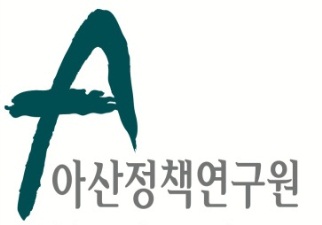 보도자료   Press Release보도자료   Press Release2014년 11월 17일배포 후 바로 보도 가능합니다.총 3장담당: 아일린 블락 전문원전화: 202-464-6017이메일: eileenblock@asaninst.org 아산정책연구원 (이사장 겸 원장 함재봉, www.asaninst.org)은 급변하는 한반도, 동아시아, 지구촌 정세에 대응하여, 주요 현안에 대한   실질적인 정책대안을 제시하고 올바른 사회담론을 주도하는 독립 싱크탱크 지향을 목표로 2008년 2월 설립되었다. 특히 통일-외교-안보, 거버넌스, 공공정책에 역량을 집중, 한국이 직면한 과제에 대한 해법을 모색하고 한반도의 평화통일과 번영을 위한 여건 조성에 노력하고 있다. 설립 이후 국내외 학술교류, 아산플래넘, 아산핵포럼과 같은 대규모 국제회의 개최, 《China’s Foreign Policy》, 《Japan in Crisis》, 《14호 수용소 탈출》, 《고아원 원장의 아들》 연구 서적 출간 등의 활발한 연구활동을 하고 있으며, 2013년 펜실베니아대 주관의 세계싱크탱크 랭킹 지역부문에서는 6위를 차지하였고, ‘세계 최고 국제회의’ 부문에는 국내 싱크탱크로는 유일하게 선정되었다.참고 자료1   구 분성 명소 속사회로베르타 코헨(Roberta Cohen)*북한인권위원회 공동의장브루킹스 연구소 비상임 선임연구원 (Nonresident Senior Fellow, The Brookings Institution)발표신창훈(Shin Chang-Hoon)아산정책연구원 글로벌거버넌스연구센터장(Research Fellow and Director, The Asan Institute for Policy Studies)발표고명현(Go Myung-Hyun)아산정책연구원 사회정보관리연구프로그램 연구위원(Research Fellow, Risk, Information & Social Policy Program, The Asan Institute for Policy Studies)토론데이빗 애셔(David Asher)신미국안보센터 수석 연구원(Adjunct Senior Fellow, Center for a New American Security)토론T. 쿠마르(T. Kumar)국제앰네스티 지국장(International Advocacy Director, Amnesty International)토론그렉 스칼라튜(Greg Scarlatoiu)미국 북한인권위원회 사무총장(Executive Director, The Committee for Human Rights in North Korea, HRNK)참고 자료2   구 분성 명직 급 / 소 속사회스티븐 노에르퍼(Stephen Noerper)수석 부회장(Senior Vice President)코리아소사이어티(The Korea Society)발표신창훈(Shin Chang-Hoon)글로벌거버넌스연구센터장(Research Fellow and Director)아산정책연구원(The Asan Institute for Policy Studies)발표고명현(Go Myung-Hyun)사회정보관리연구프로그램 연구위원(Research Fellow, Risk, Information & Social Policy Program)아산정책연구원(The Asan Institute for Policy Studies)토론수미 테리(Sue Mi Terry)수석 연구원(Senior Research Scholar) 콜럼비아대학교(Columbia University)토론찰스 암스트롱(Charles Armstrong)한국국제교류재단 한국학 교수 (The Korea Foundation Professor of Korean Studies)콜럼비아대학교(Columbia University)토론데이비드 호크(David Hawk)감춰진 수용소 저자(Author of The Hidden Gulag)토론파람 프릿 싱(Param-Preet Singh)수석변호사(Senior Council) 국제사법재판 프로그램(International Justice Program)Human Rights Watch토론윌리엄 뉴콤(William Newcomb)전 유엔 안보리 산하 대북제재위원회 전문가 패널(Member of the United Nations Security Council Panel, DPRK)